 					ΕΠΕΙΓΟΝΕΛΛΗΝΙΚΗ ΔΗΜΟΚΡΑΤΙΑ 					Ν. Ψυχικό, 14-07-2015ΑΠΟΚΕΝΤΡΩΜΕΝΗ ΔΙΟΙΚΗΣΗ ΑΤΤΙΚΗΣ 			Αριθμ. πρωτ.: 1718ΓΕΝΙΚΗ Δ/ΝΣΗ ΔΑΣΩΝ & ΑΓΡΟΤΙΚΩΝ ΥΠΟΘΕΣΕΩΝΔ/ΝΣΗ  ΣΥΝΤΟΝΙΣΜΟΥ & ΕΠΙΘΕΩΡΗΣΗΣ ΔΑΣΩΝΤΜΗΜΑ: Γ΄Ταχ. Δ/νση: Λ. Μεσογείων 239				ΠΡΟΣ: Αποκεντρωμένη Διοίκηση ΑττικήςΤαχ. Κωδ.: 154 51 Ν. Ψυχικό					Δ/νση ΠΕ.ΧΩ.ΣΧ. Πληρ.: Γ. Βασιλόπουλος					Τμήμα Α΄Τηλ.: 210.3725725						Μεσογείων 239Φαξ : 210.3725712						Τ.Κ. 154 51 Ν. ΨυχικόΚΟΙΝ.: 1) Γενική Δ/νση Δασών και Α.Υ.	     Κατεχάκη 56	     Τ.Κ. 115 25 Αθήνα2) Δ/νση Δασών Ανατολικής Αττικής    Αγίου Ιωάννου 65 και Ελευθερίας 2    Τ.Κ. 153 42 Αγία Παρασκευή3) Δασαρχείο Λαυρίου    Φ. Νέγρη 5    Τ.Κ. 195 00 ΛαύριοΘΕΜΑ: Γνωμοδότηση επί Μελέτης Περιβαλλοντικών Επιπτώσεων (ΜΠΕ) για το έργο «Μονάδα Παραγωγής Ηλεκτρικής Ενέργειας από Βιομάζα με καύση/αεριοποίηση φυτικών ξυλωδών πρώτων υλών, ισχύος ≤1MW της εταιρείας ΓΑΙΟΔΥΝΑΜΙΚΗ ΑΡΤΕΜΙΣ ΔΥΟ ΕΠΕ στη θέση Ο.Τ. 1031 15Ν στο Δήμο Λαυρεωτικής, Περιφέρειας Αττικής».ΣΧΕΤ.: α) Το αριθμ. πρωτ. Φ7105/4339/14/22-05-2015 έγγραφο της Διεύθυνσης Περιβάλλοντος και Χωρικού Σχεδιασμούβ) Το αριθμ. πρωτ. 1230/29-05-2015 έγγραφο Δ/νσης Συντονισμού και Επιθεώρησης Δασώνγ) Το αριθμ. πρωτ. 43475/1692/15-06-2015 έγγραφο Δασαρχείου Λαυρίουδ) Το αριθμ. πρωτ. 2579/09-07-2015 έγγραφο Δ/νσης Δασών Ανατολικής ΑττικήςΣε συνέχεια του ανωτέρω (α) σχετικού, που αναφέρεται σε έγκριση περιβαλλοντικών όρων του  έργου «Μονάδα Παραγωγής Ηλεκτρικής Ενέργειας από Βιομάζα με καύση/αεριοποίηση φυτικών ξυλωδών πρώτων υλών, ισχύος ≤1MW της εταιρείας ΓΑΙΟΔΥΝΑΜΙΚΗ ΑΡΤΕΜΙΣ ΔΥΟ ΕΠΕ στη θέση Ο.Τ. 1031 15Ν στο Δήμο Λαυρεωτικής, Περιφέρειας Αττικής» και κατόπιν του ανωτέρω (β) σχετικού μας (φωτοαντίγραφο επισυνάπτεται), σας αποστέλλουμε φωτοαντίγραφα των ανωτέρω (γ) και (δ) σχετικών του Δασαρχείου Λαυρίου και της Δ/νσης Δασών Ανατολικής Αττικής, αντίστοιχα και σας γνωρίζουμε ότι η Υπηρεσία μας δεν έχει αντίρρηση για την περιβαλλοντική έγκριση του εν θέματι έργου καθόσον αυτό εμπίπτει σε εδαφική έκταση που δεν διέπεται από τις διατάξεις της δασικής νομοθεσίας σύμφωνα με τα διαλαμβανόμενα στο ανωτέρω (γ) σχετικό Δασαρχείου Λαυρίου.Με Εντολή Γ.Γ.Α.Δ. ΑττικήςΟ Διευθυντής Συντονισμού και Επιθεώρησης ΔασώνΠαύλος ΧριστακόπουλοςΔασολόγος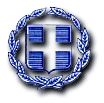 